08.09.2023Группа МОСДР -23 Предмет Технология штукатурных и декоративных работПреподаватель: Чичкина Анна ИвановнаТема урока: Части зданий Задания отправлять: -электронная почта ann_akimova@mail.ruЗадание:1.	Изучить конспект.2.	Законспектировать в рабочую тетрадь. (конспект приготовить на следующий урок)3. 	Выполнить задание на сайте https://learningapps.org/3538169 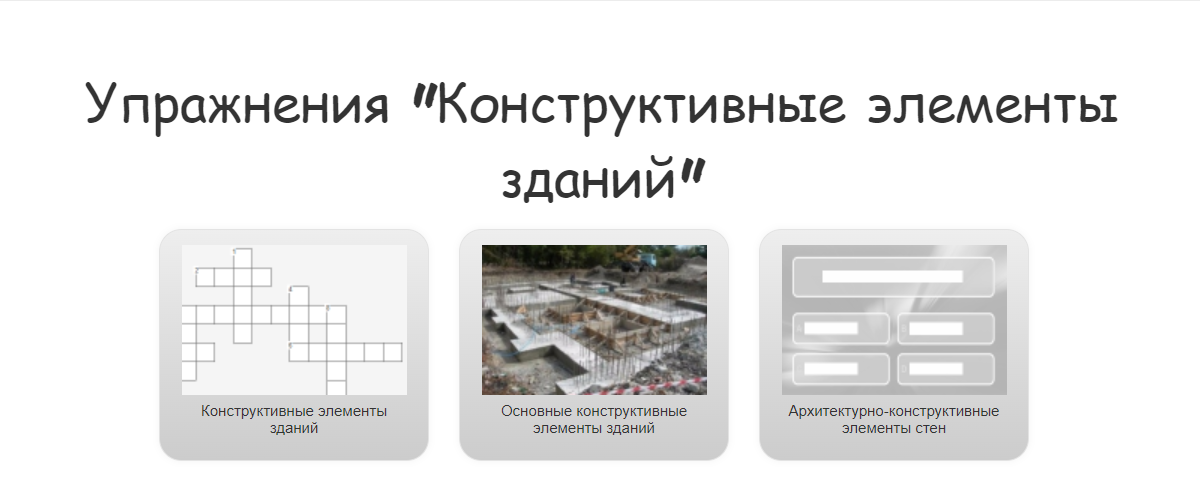 Части зданий.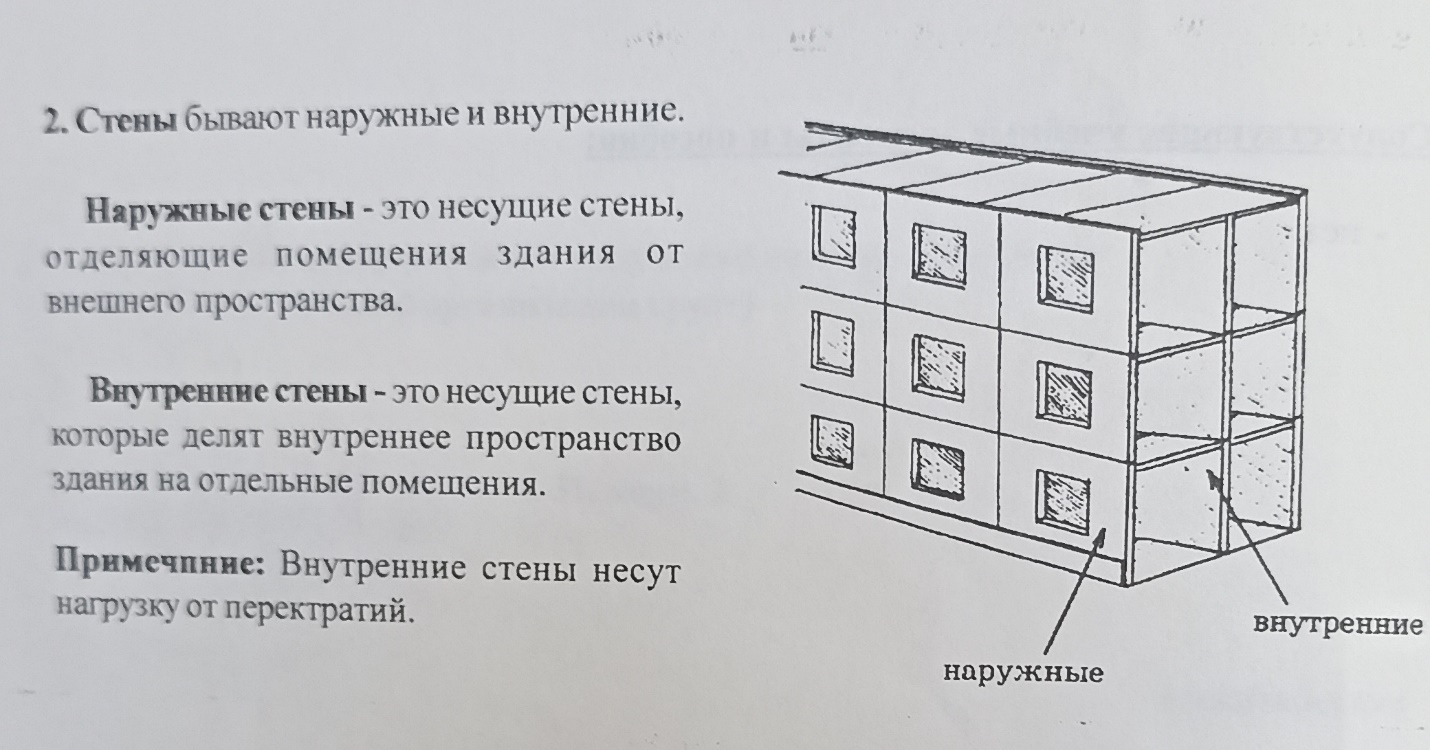 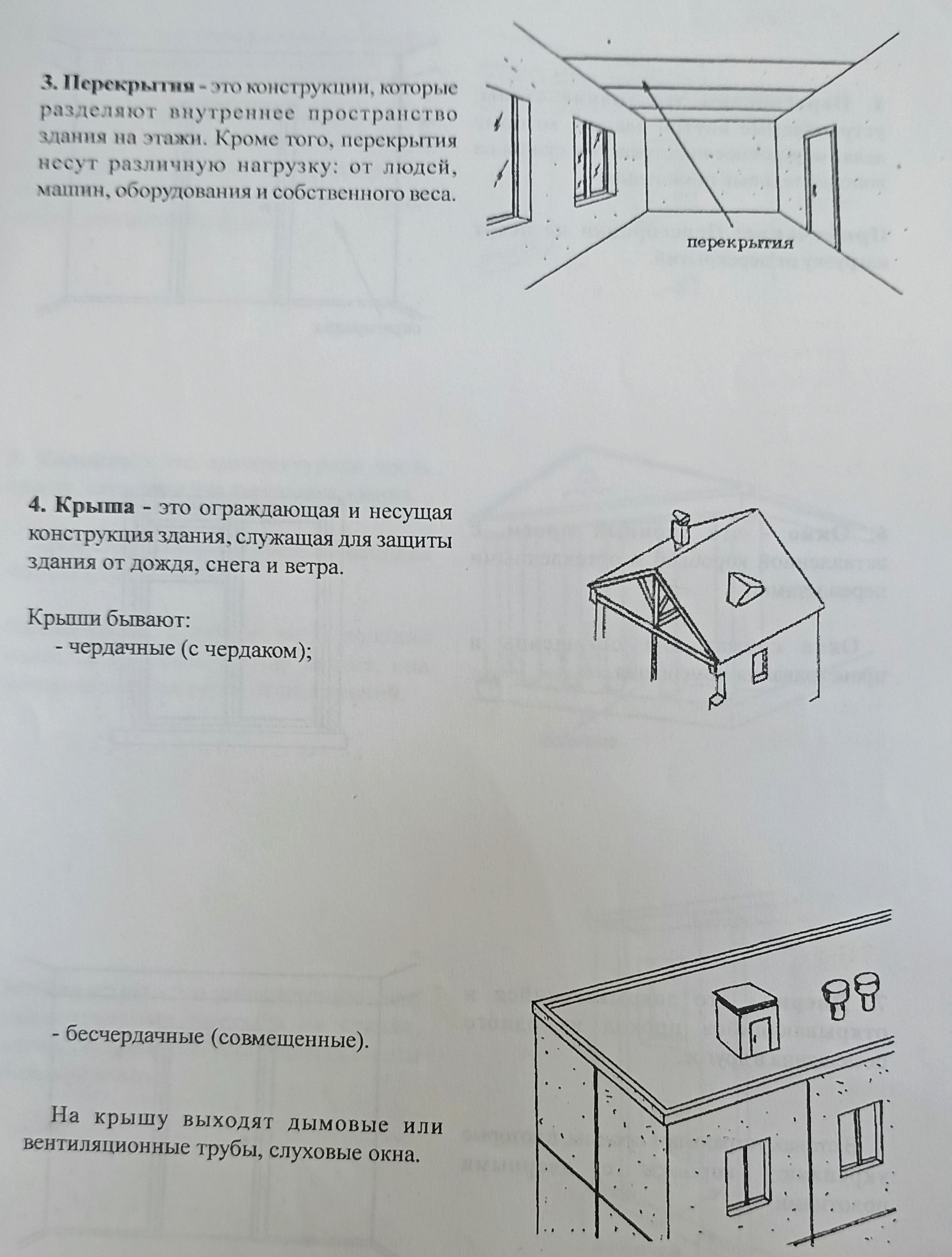 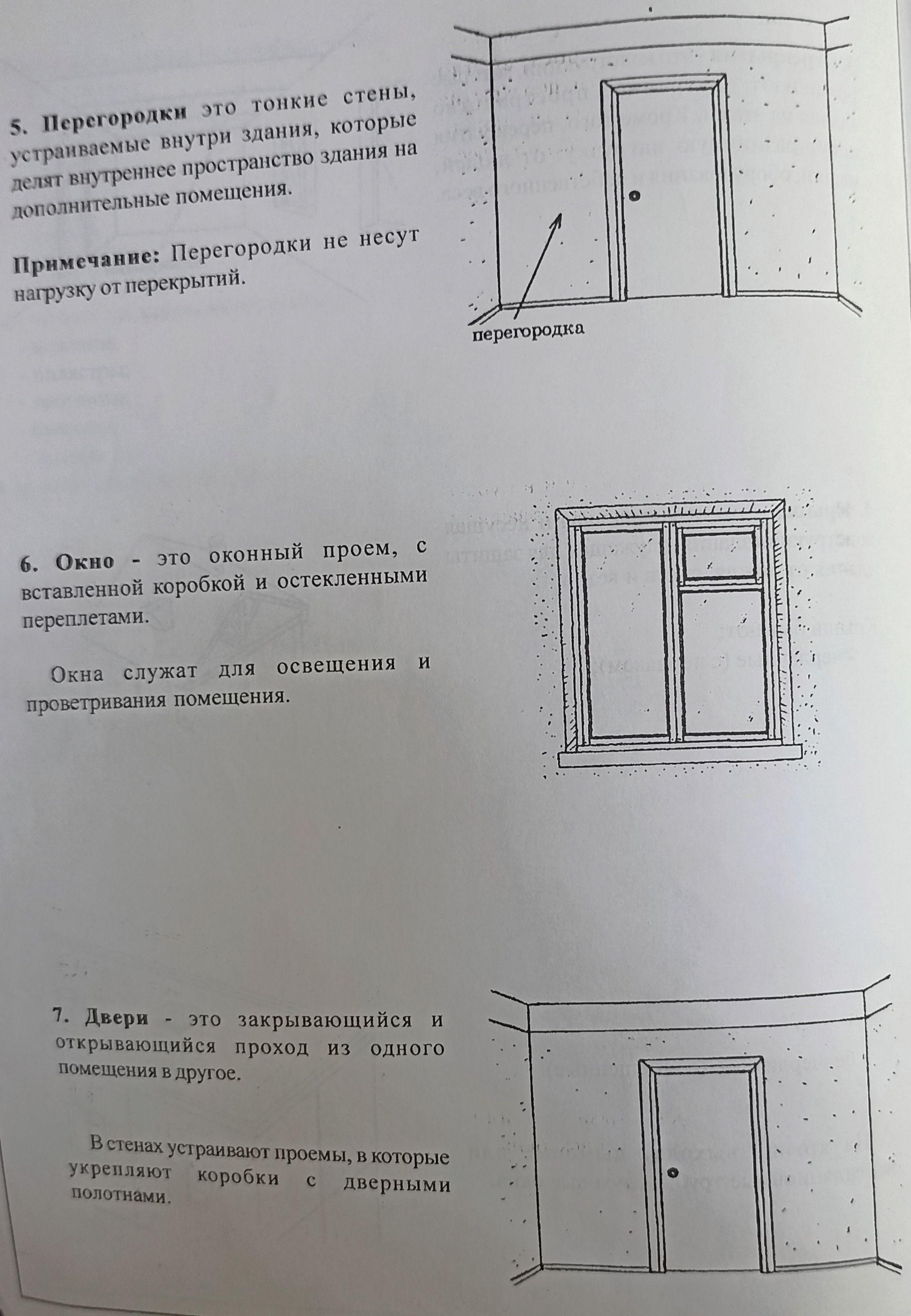 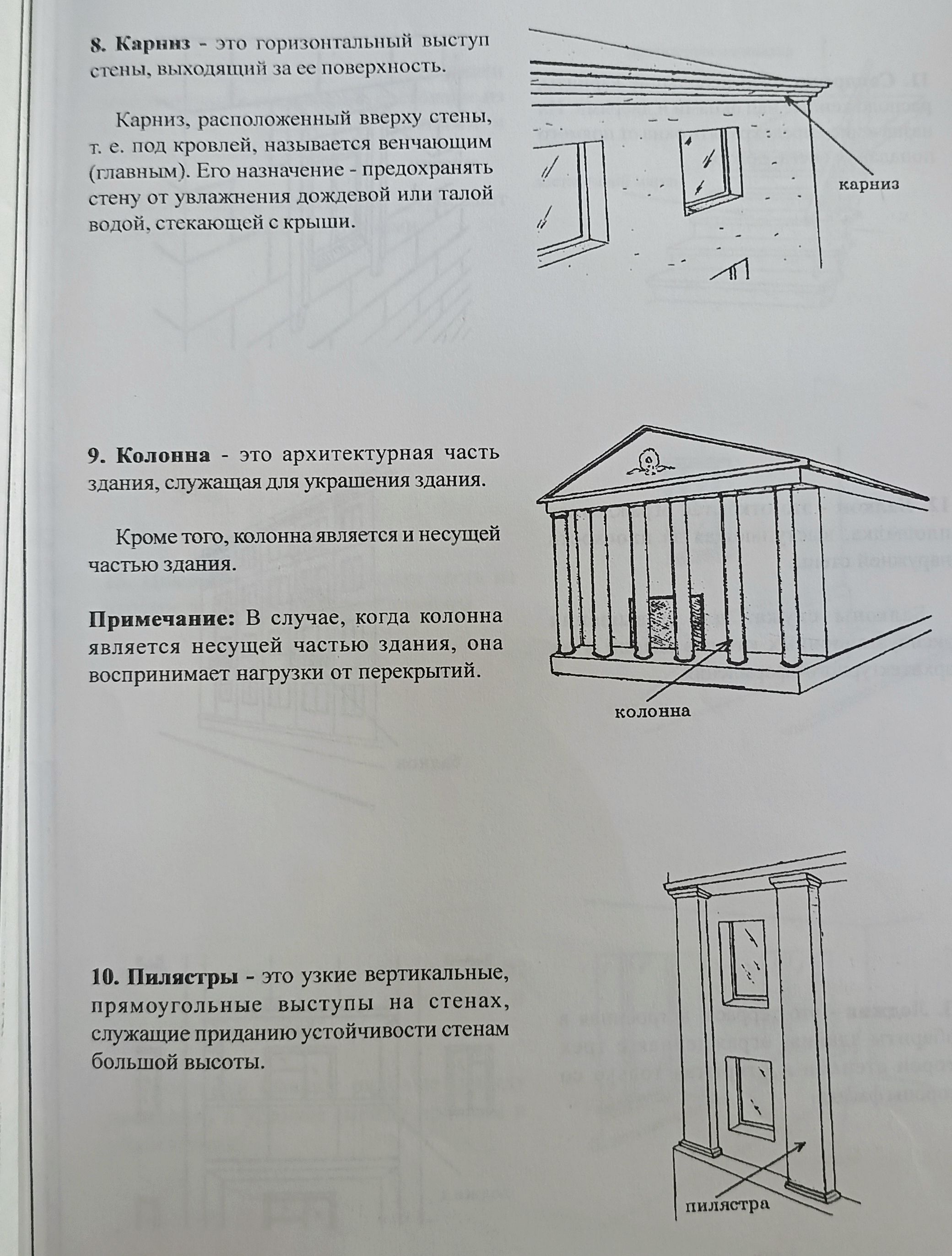 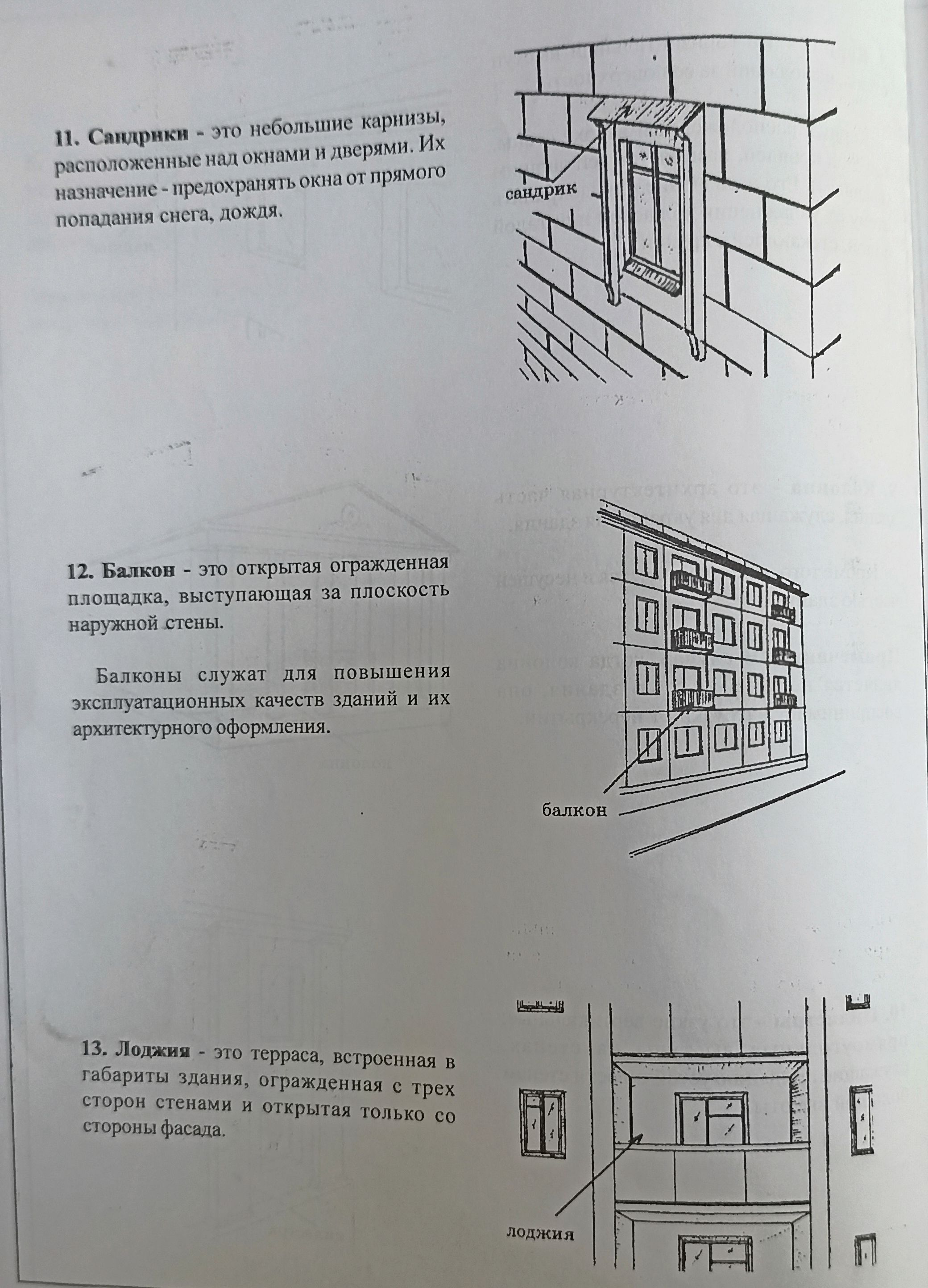 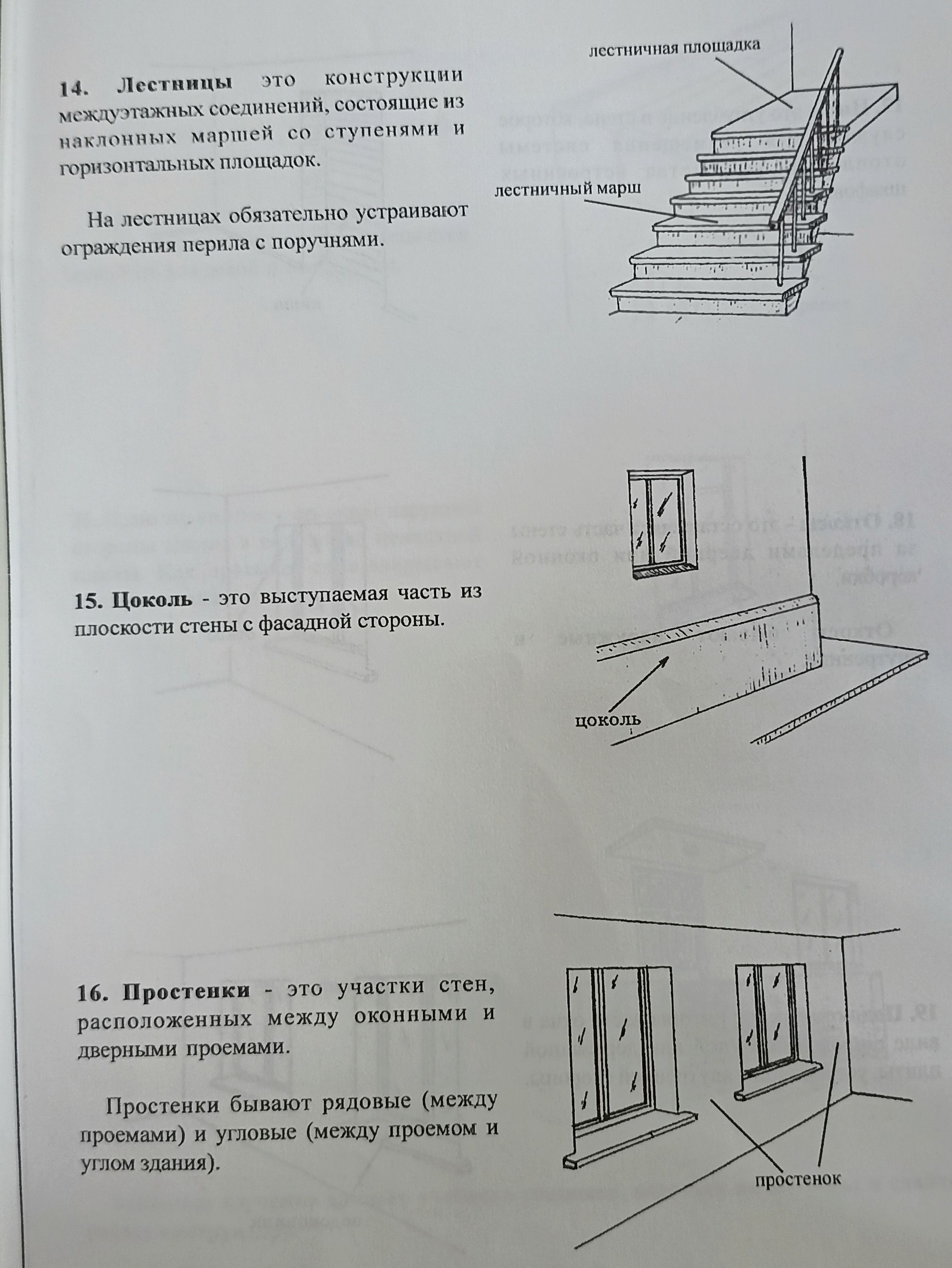 